Состав членов жюри начального этапа Всероссийской олимпиады профессионального мастерства обучающихся по укрупненным группам специальностей среднего профессионального образования среди студентов профессиональных образовательных организаций в 20___ году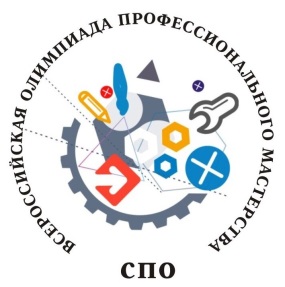 ЖюриФИО Место работыДолжностьКонтакты(наименование УГС, специальности)(наименование УГС, специальности)(наименование УГС, специальности)(наименование УГС, специальности)(наименование УГС, специальности)Председатель жюриЧлен жюриЧлен жюри